Match-Up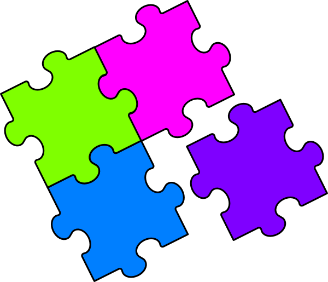 Trigonometric Identities172839410511612AEIBFJCGKDHL123456789101112